Załącznik nr 5 do SIWZInstrukcja wypełniania JEDZW postępowaniu o udzielenie zamówienia publicznego pn: „Pozyskanie danych wysokościowych część nr 6 i 7” - BO-ZP.2610.32.2016.GI.CAPAP.Uprzejmie informujemy, że pod adresem http://ec.europa.eu/growth/espd Komisja Europejska udostępniła narzędzie umożliwiające zamawiającym i wykonawcom utworzenie, wypełnienie i ponowne wykorzystanie standardowego formularza Jednolitego Europejskiego Dokumentu Zamówienia (JEDZ/ESPD) w wersji elektronicznej (eESPD).Po uruchomieniu strony, wyborze języka polskiego, wyborze opcji „Jestem wykonawcą” należy korzystając z opcji „zaimportować ESPD” wczytać plik będący Załącznikiem nr 4A do SIWZ esped-reguest GUGiK 32 xml i postępować dalej zgodnie z instrukcjami (podpowiedziami) w narzędziu. 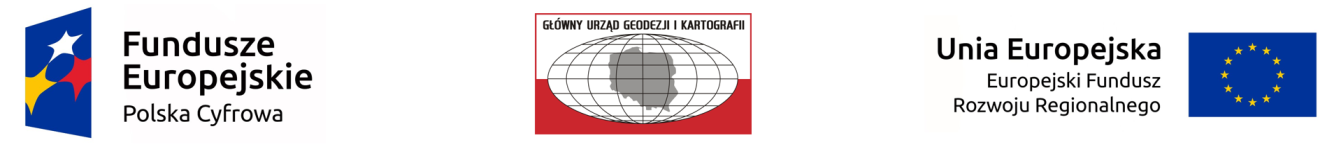 